Izbash Yevgen VladimirivichGeneral details:Certificates:Experience:Documents and further information:Seamans book  AB473025  01.11.2011-01.11.2016  Odessa
Travel passport  EK428415  19.08.2009-19.08.2019 Odessa
Certificate  â00006/2004/08  06.01.2004 Odessa
Endorsment  â00006/2004/08 22.11.2012-22.11.2017 Odessa
Basic safety  18 602  03.05.2017-03.05.2022 Odessa
Survival craft 12 248  28.04.2017-28.04.2022 Odessa
Tanker familiarization 2/304/12 17.09.2012-17.09.2017 Illichivsk
Yellow fever 01.01.2011-01.01.2021 Odessa                              
Security related training for all seafarers(TableA-VI-6-1) 12 817  04.05.2017-04.05.2022 OdessaPosition applied for: CookDate of birth: 31.05.1974 (age: 43)Citizenship: UkraineResidence permit in Ukraine: YesCountry of residence: UkraineCity of residence: OdessaPermanent address: Vilyamsa str.59Contact Tel. No: +38 (048) 232-89-43 / +38 (067) 487-12-20E-Mail: djinn1974@mail.ruSkype: FFFFU.S. visa: Yes. Expiration date 06.02.2019E.U. visa: NoUkrainian biometric international passport: Not specifiedDate available from: 15.07.2017English knowledge: ModerateMinimum salary: 1800 $ per month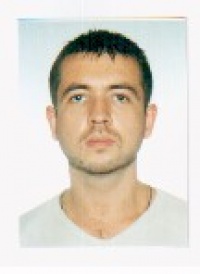 DocumentNumberPlace of issueDate of expirySeamanâs passportAB 577717Odessa25.11.2021Tourist passportEK 428415510119.08.2019TypeNumberPlace of issueDate of expiryDesignated security dutes of shipboards personnel9 797Illichivsk06.03.2019PositionFrom / ToVessel nameVessel typeDWTMEBHPFlagShipownerCrewingCook15.07.2016-12.01.2017VIKING DIAMONDRo-Ro3936211060SINGAPOREGRAM CAR CARRIERSOSMCook25.05.2015-26.11.2015JucticeBulk Carrier28000Hitachi B&W8200LiberiaDANTE MARITIME,IncOSMCook12.06.2014-07.12.2014VIKING AMBERRo-Ro12450 MTMAN B&W11060SINGAPOREGRAM CAR CARRIERSOSMCook28.05.0013-01.12.2013VIKING AMBERCar Carrier12450 MTMAN B&W10060SingaporeGram Car CarriersOSMSteward01.01.2012-02.09.2012Force RangerBulk Carrier45950Sulzer10500IOMZestron marine LTDStarline marineCook30.01.2011-12.09.2011ConstantiaBulk Carrier168200MAN20250BahamasErasmus maritime INCStarline marineCook17.01.2010-26.07.2010VictoriusBulk Carrier173200MAN23300IOMCoral seaways marineStarline marineCook18.01.2009-06.07.2009OlympiusBulk Carrier173200MAN23300IOMDubai energy shipping LTDStarline marineCook29.11.2007-15.07.2008SA  FortiusBulk Carrier172509MAN22920BahamasBraverus maritime INCStarline marineCook22.12.2006-14.07.2007Steel GloryBulk Carrier48150Yanmar11350BahamasHorizon shipmanagementStarline marineCook05.10.2005-02.07.2006Iron QueenBulk Carrier169200MAN20700IOMEnterprises shippingStarline marine